БОЙОРОК                                                                РАСПОРЯЖЕНИЕ01 октябрь 2019 года                   №     35             01 октября 2019 года              В соответствии со статьями 8 и 8.1 Федерального закона от 25 декабря 2008 г №273-ФЗ « О противодействии коррупции», Указами Президента Российской Федерации  от 02 апреля 2013 г № 309 «О мерах по реализации отдельных положений Федерального закона «О противодействии коррупции» и от 02 апреля 2013 года №310 «О мерах по реализации отдельных положений Федерального закона «О контроле за соответствием расходов лиц, замещающих государственные должности, и иных лиц их доходам»:           1.Назначить ответственным лицом за сбор, проверку правильности оформления и размещение на официальном сайте администрации сельского поселения Мутабашевский  сельсовет справок о доходах, расходах, об имуществе и обязательствах имущественного характера, а также сведений о доходах, расходах, об имуществе и обязательствах имущественного характера супруги (супруга) и несовершеннолетних детей служащих администрации сельского поселения Мутабашевский сельсовет  и депутатов Совета сельского поселения Мутабашевский сельсовет Имамутдинову Ильзиду  Миннирафилевну.          2.Контроль за исполнением настоящего распоряжения оставляю за собой.Глава сельского поселения :                                  И.М. ХусаеновБАШҠОРТОСТАН РЕСПУБЛИКАҺЫАСҠЫН  РАЙОНЫМУНИЦИПАЛЬ РАЙОНЫНЫҢМОТАБАШ   АУЫЛ  БИЛӘМӘҺЕ ХӘКИМИӘТЕ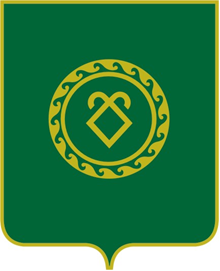 АДМИНИСТРАЦИЯСЕЛЬСКОГО ПОСЕЛЕНИЯМУТАБАШЕВСКИЙ СЕЛЬСОВЕТМУНИЦИПАЛЬНОГО РАЙОНААСКИНСКИЙ РАЙОНРЕСПУБЛИКИ  БАШКОРТОСТАНО назначении ответственного лица за сбор справок  о доходах, расходах, об имуществе и обязательствах имущественного характера, а также сведений о доходах, расходах, об имуществе и обязательствах имущественного характера супруги (супруга) и несовершеннолетних детей муниципальных служащих администрации сельского поселения Мутабашевский сельсовет и  депутатов Совета сельского поселения Мутабашевский сельсовет муниципального района Аскинский район Республики Башкортостан